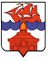 РОССИЙСКАЯ ФЕДЕРАЦИЯКРАСНОЯРСКИЙ КРАЙТАЙМЫРСКИЙ ДОЛГАНО-НЕНЕЦКИЙ МУНИЦИПАЛЬНЫЙ РАЙОНАДМИНИСТРАЦИЯ СЕЛЬСКОГО ПОСЕЛЕНИЯ ХАТАНГАПОСТАНОВЛЕНИЕ 19.07.2016 г.                                                                                                                    № 100 -  ПО  Порядке  принятия решений о признании безнадежной к взысканию задолженности по платежам в бюджет Таймырского Долгано-Ненецкого муниципального района администратором которых являются органы местного самоуправления сельского поселения Хатанга, бюджет сельского поселения Хатанга и о ее списании (восстановлении)На основании ст. 47.2 Бюджетного кодекса Российской Федерации, Постановления Правительства РФ № 393 от 06.05.2016г., решения Хатангского сельского Совета депутатов № 232-РС от 29.12.2015г. «О бюджете сельского поселения Хатанга на 2016 год и плановый период 2017- 2018 годов» (с последующими изменениями и дополнениями), ПОСТАНОВЛЯЮ:Утвердить Порядок принятия решений о признании безнадежной к взысканию задолженности по платежам в бюджет Таймырского Долгано-Ненецкого муниципального района администратором которых являются органы местного самоуправления сельского поселения Хатанга, бюджет сельского поселения Хатанга и о ее списании (восстановлении).Состав комиссии по списанию (восстановлению) безнадежной к взысканию задолженности по платежам в бюджет Таймырского Долгано-Ненецкого муниципального района администратором которых являются органы местного самоуправления сельского поселения Хатанга, бюджет сельского поселения Хатанга утверждается Распоряжением администратора доходов бюджета.Признать утратившим силу Постановление администрации сельского поселения Хатанга № 172-П от 26.11.2012г. «Об утверждении Положения о порядке признания безнадежной к взысканию и списания задолженности по арендной плате за землю и арендной плате за пользование муниципальным имуществом на территории муниципального образования «Сельское поселение Хатанга».4.	Опубликовать Постановление в информационном бюллетене Хатангского сельского Совета депутатов и администрации сельского поселения Хатанга и на официальном сайте органов местного самоуправления сельского поселения Хатанга www.hatanga24.ru.5.	Постановление вступает в силу с момента подписания. 6.	Контроль за исполнением настоящего Постановления оставляю за собой.Глава сельского поселения Хатанга					А.В. КулешовПриложение № 1к Постановлению   администрации             сельского поселения Хатангаот 19.07.2016 г.  № 100 – ППорядок принятия решений о признании безнадежной к взысканию задолженности по платежам в бюджет Таймырского Долгано-Ненецкого муниципального района администратором которых являются органы местного самоуправления сельского поселения Хатанга, бюджет сельского поселения Хатанга и о ее списании (восстановлении)1.Общие положения1.1. 	 Порядок принятия решений о признании безнадежной к взысканию задолженности по платежам в бюджет Таймырского Долгано-Ненецкого муниципального района администратором которых являются органы местного самоуправления сельского поселения Хатанга , бюджет сельского поселения Хатанга и о ее списании (восстановлении) (далее – Порядок) разработан в соответствии со ст. 47.2 Бюджетного кодекса Российской Федерации и регулирует отношения, связанные с принятием решений о признании безнадежной к взысканию задолженности по платежам в бюджет Таймырского Долгано-Ненецкого муниципального района , администратором которых являются органы местного самоуправления сельского поселения Хатанга, бюджет сельского поселения Хатанга.1.2. 	Действие настоящего порядка не распространяется на платежи, установленные законодательством о налогах и сборах, законодательством Российской Федерации о страховых взносах, таможенным законодательством Таможенного союза и законодательством Российской Федерации о таможенном деле.1.3.	В целях настоящего порядка под задолженностью по платежам в бюджет Таймырского Долгано-Ненецкого муниципального района администратором которых являются органы местного самоуправления сельского поселения Хатанга, бюджет сельского поселения Хатанга понимается начисленная и неуплаченная в срок недоимка по неналоговым доходам, подлежащая зачислению в соответствующий бюджет, а также пени и штрафы за их просрочку.1.4.		Признание безнадежной к взысканию задолженности по платежам в соответствующий бюджет осуществляется по результатам проведения инвентаризации. 2. Порядокпринятия решений о признании безнадежной к взысканию задолженности по платежам в бюджет Таймырского Долгано-Ненецкого муниципального района администратором которых являются органы местного самоуправления сельского поселения Хатанга, бюджет сельского поселения Хатанга и о ее списании (восстановлении)2.1. 	Решение о признании безнадежной к взысканию задолженности по платежам в бюджет принимается администратором доходов соответствующего бюджета на основании акта Комиссии по списанию задолженности по платежам в бюджет Таймырского Долгано-Ненецкого муниципального района администратором которых являются органы местного самоуправления сельского поселения Хатанга, бюджет сельского поселения Хатанга (далее Комиссия).2.2.	Платежи в бюджет, не уплаченные в установленный срок (задолженность по платежам в бюджет), признаются безнадежными к взысканию в случае:2.2.1.	Смерти физического лица- плательщика платежей в бюджет или объявления его умершим в порядке, установленном гражданским процессуальным законодательством Российской Федерации;2.2.2.	Признания банкротом индивидуального предпринимателя – плательщика платежей в соответствии с Федеральным законом от 26.10.2002г. № 127-ФЗ «О несостоятельности (банкротстве)» в части задолженности по платежам в бюджет, не погашенным по причине недостаточности имущества должника; 2.2.3.	Ликвидации организации- плательщика платежей в бюджет в части задолженности по платежам в бюджет, не погашенным по причине недостаточности имущества организации и (или) невозможности их погашения учредителями (участниками) указанной организации в пределах и порядке, которые установлены законодательством РФ;2.2.4.	Принятия судом акта, в соответствии с которым администратор доходов бюджета утрачивает возможность взыскания задолженности по платежам в бюджет в связи с истечением установленного срока ее взыскания (срока исковой давности), в том числе вынесения судом определения об отказе в восстановлении пропущенного срока подачи заявления в суд и о взыскании задолженности по платежам в бюджет; 2.2.5.	Вынесения судебным приставом –исполнителем постановления об окончании исполнительного производства и о возвращении взыскателю исполнительного документа по основаниям, предусмотренным пунктами 3 и 4 части 1 статья 46 Федерального закона от 02.10.2007г. № 229-ФЗ «Об исполнительном производстве», если с даты образования задолженности по платежа в бюджет прошло более пяти лет, в следующих случаях:-	размер задолженности не превышает размера требований к должнику, установленного законодательством Российской Федерации о несостоятельности (банкротстве) для возбуждения производства по делу о банкротстве;-	судом возвращено заявление о признании плательщика платежей в бюджет банкротом или прекращено производство по делу о банкротстве в связи с отсутствием средств, достаточных для возмещения судебных расходов на проведение процедур, применяемых в деле о банкротстве.  2.2.6.	Административные штрафы, не уплаченные в установленный срок, признаются безнадежными к взысканию в случае истечения установленного Кодексом РФ об административных правонарушениях срока давности исполнения постановления о назначении административного наказания при отсутствии оснований для перерыва, приостановления или продления такого срока.3. Перечень документов, подтверждающих наличие оснований для принятия решений о признании безнадежной к взысканию задолженности по платежам в бюджет Таймырского Долгано-Ненецкого муниципального района администратором которых являются органы местного самоуправления сельского поселения Хатанга, бюджет сельского поселения Хатанга и о ее списании (восстановлении)3.1.	Документами, подтверждающими наличие оснований для принятия решений о признании безнадежной к взысканию задолженности по платежам в бюджет и о ее списании, являются: - 	Акт о результатах инвентаризации;-	Выписка из отчетности администратора дохода об учитываемых суммах задолженности по уплате платежей в соответствующий бюджет (приложение 1);-	Справка администратора дохода о принятых мерах по обеспечению взыскания задолженности по платежам в бюджет.3.2.	Документами, подтверждающими обстоятельства, предусмотренные пунктом 2.2. настоящего Порядка в целях списания задолженности по платежам в бюджет являются:-	в случае, предусмотренном п.п.2.2.1. - заверенная копия свидетельства о смерти физического лица или копия судебного акта об объявлении физического лица умершим, и (или) копия судебного акта о прекращении производства по делу о взыскании задолженности в связи со смертью физического лица или объявлении его умершим, надлежащим образом заверенная судом, с отметкой о вступлении в законную силу;-	в случае, предусмотренном п.п.2.2.2. - выписка из Единого государственного реестра индивидуальных предпринимателей, содержащая сведения о государственной регистрации прекращения физическим лицом деятельности в качестве индивидуального предпринимателя, вследствие признания его банкротом;-	в случае, предусмотренном п.п.2.2.3. -  выписка из Единого государственного реестра юридических лиц, содержащая сведения о государственной регистрации юридического лица в связи с его ликвидацией;-	в случае, предусмотренном п.п.2.2.4. - копия судебного акта в соответствии с которым администратор доходов бюджета утрачивает возможность взыскания задолженности по платежам в бюджет в связи с истечением установленного срока ее взыскания (срока исковой давности), в том числе определение суда об отказе в восстановлении пропущенного срока подачи в суд заявления о взыскании задолженности по платежам в бюджет;- 	в случае, предусмотренном п.п.2.2.5. - заверенная копия постановления об окончании исполнительного производства и о возвращении взыскателю исполнительного документа, по основаниям, предусмотренным п.3 и 4 части 1 ст. 46 Федерального закона «Об исполнительном производстве»-	в случае, предусмотренном п.п.2.2.6. - заверенная копия вступившего в законную силу постановления о назначении административного штрафа.Порядок действия комиссиипо поступлению и выбытию активов в целях подготовки решений о признании безнадежной к взысканию задолженности по платежам в бюджет и о ее списании (восстановлении)4.1.	При наличии оснований, предусмотренных п.п.2.2. настоящего порядка, администратор доходов бюджета готовит пакет документов в соответствии с.п.3 настоящего Порядка и направляет с сопроводительным письмом в Комиссию.4.2.	Комиссия в течение 10 рабочих дней рассматривает представленные документы и принимает одно из следующих решений:-	о наличии оснований для признания безнадежной к взысканию задолженности по платежам в бюджет;- 	об отсутствии оснований для признания безнадежной к взысканию задолженности по платежам в бюджет;4.3.	По результатам рассмотрения документов Комиссия готовит акт по форме согласно Приложению № 2 к настоящему Порядку, в котором отражает принятое решение.4.4.	Оформленный комиссией акт утверждается руководителем администратора доходов бюджета.4.5. 	В случае принятия Комиссией решения об отсутствии оснований для признания безнадежной к взысканию задолженности по платежам в бюджет администратор доходов бюджета проводит дальнейшую работу по взысканию задолженности. 4.6. 	Действие настоящего Порядка не распространяется на случаи ошибочного начисления арендной платы и неустойки за пользование муниципальным имуществом и земельными участками, находящимися в собственности сельского поселения Хатанга и (или) государственная собственность на которые не разграничена.4.7.	Сведения о принятом решении администратор доходов направляет:-	по платежам в бюджет Таймырского Долгано-Ненецкого муниципального района в Финансовое управление ТДНМР;-	по платежам в бюджет сельского поселения Хатанга в Финансовый отдел администрации сельского поселения Хатанга.Приложение 1 к Порядку принятия решений о признании безнадежной к взысканию задолженности  по платежам в бюджет Таймырского Долгано-Ненецкого  муниципального  района администратором которых  являются органы местного  самоуправления сельского  поселения Хатанга, бюджет сельского поселения Хатанга и о ее списании (восстановлении)ВЫПИСКАиз отчетности _________________________________________________________                                              (администратор дохода)Об учитываемых суммах задолженности по уплате платежей в бюджет Таймырского Долгано-Ненецкого муниципального района администратором которых являются органы местного самоуправления сельского поселения Хатанга, бюджет сельского поселения Хатанга по состоянию на «____» ______________20___г.                   Руководитель   _____________________           ______________________                                             (подпись)                                          (Ф.И.О.)МППриложение 2 к Порядку принятия решений о признании безнадежной к взысканию задолженности  по платежам в бюджет Таймырского Долгано-Ненецкого  муниципального  района администратором которых  являются органы местного  самоуправления сельского  поселения Хатанга, бюджет сельского поселения Хатанга и о ее списании (восстановлении)АКТ  Комиссии по списанию задолженностипо платежам в бюджет Таймырского Долгано-Ненецкого муниципального района администратором которых являются органы местного самоуправления сельского поселения Хатанга, бюджет сельского поселения Хатанга от _________№___________    	В   соответствии   с Порядком принятия решений о признании безнадежной к взысканию задолженности по платежам в бюджет Таймырского Долгано-Ненецкого муниципального района администратором которых являются органы местного самоуправления сельского поселения Хатанга, бюджет сельского поселения Хатанга, и ее списании (восстановлении)в связи с _______________________________________________________________________________     (указывается основание по которому задолженность подлежит списанию)на сновании___________________________________________________________________                                    (указывается документ, на основании которого задолженность подлежит списанию)задолженность в размере - _________ руб. ________ коп. (сумма цифрами и прописью), числящаяся:____________________________________________________________________   (указывается наименование юридического лица/ индивидуального предпринимателя/ ФИО физического лица, ИНН/КПП/ОГРН)В том числе (указать необходимое):I.	По арендной плате (КБК) - ___________ руб. ________ коп.по оплате за наем (коммерческий наем)(КБК) - ___________ руб. ________ коп.по неустойке (пени, штрафу) (КБК)- ________ руб. _____ коп. 	возникшую за период с _____________ по _____________за пользование:1.	Нежилым помещением, находящимся по адресу: _________________________________________________________________________Площадью (кв.м.) ______________________________с кадастровым номером __________________________________,назначение_______________________________________________________________2. 	Земельным участком, расположенным по адресу: _________________________________________________________________________находящимся в __________________________собственности, площадью (кв. м) _______________________________________,с кадастровым номером __________________________________,категория земель  _________________________________________________________,вид разрешенного использования ___________________________________________,3. 	Жилым помещением, находящимся по адресу: _________________________________________________________________________Площадью (кв.м) ______________________________с кадастровым номером __________________________________,по договору аренды (найма) от _________________ № _________________________,заключенному ___________________________________________________________                                              (для юридического лица - полное наименование, ИНН/КПП,                                                     для физического лица - фамилия, имя, отчество, ИНН)4.	Иным (движимым) имуществом: Наименование вида  имущества__________________________________________по договору аренды  от _________________ № ______________________________,заключенному ____________________________________________________________                                              (для юридического лица - полное наименование, ИНН/КПП,                                                     для физического лица - фамилия, имя, отчество, ИНН)II. 	По уплате штрафа (КБК) - ___________ руб. ________ коп.III. 	Иное (указать)-  ___________ руб. ________ коп._________________________________________________________________________          основания для признания безнадежной к взысканию задолженности              по платежам в бюджет имеются/отсутствуютПредседатель Комиссии __________________________/_________________________/                                                               (подпись)                  (фамилия И.О.)№Вид доходаСрок возникновения задолженностиВсего задолженностиФорма отчетностиИтого:Итого: